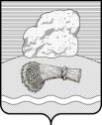 РОССИЙСКАЯ ФЕДЕРАЦИЯКалужская областьДуминичский районАдминистрация сельского поселения«ДЕРЕВНЯ ВЕРХНЕЕ ГУЛЬЦОВО»ПОСТАНОВЛЕНИЕ «20»  января 2020 г.                                                                                                                 №5Об утверждении сметной документации по проекту «Комплексное развитие сельских территорий в Калужской области»Для участия в мероприятии по благоустройству сельских территорий государственной программы Калужской области « Комплексное развитие сельских территорий в Калужской области» в 2020 году администрация СП «Деревня Верхнее Гульцово»                                                   ПОСТАНОВЛЯЕТ:Утвердить сметную стоимость проекта «Благоустройство сквера у СДК д. Верхнее Гульцово» Думиничского района Калужской области в сумме 621 309 рублей  (шестьсот двадцать одна тысяча триста девять рублей).      Глава администрацииСП «Деревня Верхнее Гульцово»                                Л.И. Чорная